THÔNG TIN TRỌNG TÀI VIÊNNGUYỄN VĂN SƠNNGUYỄN VĂN SƠN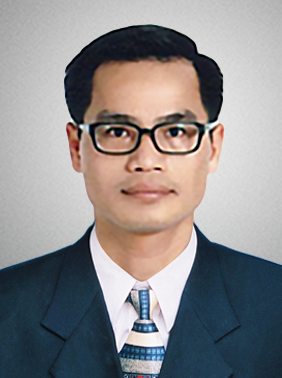 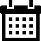 Năm sinh: 1969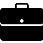 Nghề nghiệp: Trưởng phòng pháp chế Ngân hàng Thương mại Cổ phần Đông Nam Á (SeABank)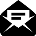 Email: vsnguyenhn@yahoo.com  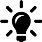 Lĩnh vực hoạt động: Tài chính – Ngân hàng; Luật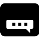 Ngôn ngữ: Tiếng AnhHọc vấnHọc vấn2000Cử nhân Luật Đại học Quốc gia Hà Nội2000Cử nhân ngành Thương mại, Đại học Kinh tế Quốc dân2002Thạc sỹ chuyên ngành: Luật, University of Queensland - Australia  2007Tiến sỹ chuyên ngành: Luật, Monash University - AustraliaKinh nghiệmKinh nghiệm01/06/1995 -30/09/1996Trợ lý luật sư Phillips Fox Vietnam01/10/1996 - 31/12/2000Trợ lý luật sư Indochina Legal16/10/2007-30/04/2008Luật sư chính Indochina Legal02/05/2008-24/12/2011Giám đốc Ban Pháp chế & Kiểm soát Tuân thủ tại Ngân hàng TMCP Quốc Tế (VIB)03/01/2012 – nayTrưởng phòng Pháp chế tại Ngân hàng TMCP Đông Nam Á (SeABank)Chức vụChức vụTrưởng phòng pháp chế Ngân hàng Thương mại Cổ phần Đông Nam Á (SeABank)Trọng tài viên, VIAC